   CURRICULUM VITAE   MEDICAL LABORATORY TECHNOLOGIST WITH STRONG EDUCATION AND 4 AND HALF YEARS OF SOLID EXPERIENCE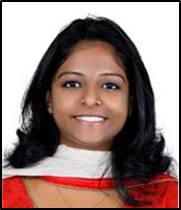   Personal ProfileAcademic QualificationsPresently ongoing second year student in MSc. Medical Laboratory technology in Clinical Biochemistry (June 2016 – June 2018) at the Department of Medical laboratory Technology, School Of Allied Health Science, Kasturba medical college, Manipal.Professional Career   Goal to provide patients the utmost care with the most advanced facilities available as well and continuously seek to improve my knowledge and experience in the field of Medical Laboratory Technology.Seek the Challenging Position of Clinical Medical Laboratory Technologist
A highly talented Clinical Medical Laboratory Technologist with good experience in performing a variety of multi-skilled support functions including specimen collection, receipt and preparation of specimens for analysis; assisting with workflow coordination in area; teaching and performing routine clerical and technical processes required for the smooth operation of the laboratory unit; serving as a liaison to internal and external customers.Summary of QualificationsFour and half year experience (including Internship) as Clinical Medical Laboratory Technologist. Great attention to detail. Superb ability to work accurately and with minimal supervision. Strong ability to do repetitive work without losing concentration. Strong ability to understand non-routine notes, written instructions and general policy statements. Proficient at writing short, informal notes. Expertise in the use of new technical machines and also with computers. Great knowledge of medical terminology. Proven reliability and dependability. Uncommon ability to work under pressure in a fast paced, clinical care laboratory. Excellent communication skills.Professional Experience(Internship) Graduate Medical Laboratory Technologist: Department of Transfusion Medicine and Immunohematology, CMC, Vellore, Tamil Nadu, India (October 2011 - October 2012)Medical Laboratory Technologist: CSI Mission Hospital, Codacal, Tirur. Kerala. India (14 November 2012 - 14 November 2014.)Medical Laboratory Technologist: Aster Medcity Hospital, Cheranalloor, Kochi, Kerala (24 November 2014 -12 April 2016)                      Curricular ProfileMAIN DUTIES/RESPONSIBILITIESINSTITUTIONS	The CSI Mission Hospital, Codacal, Tirur is a secondary care hospital in Tirur district ,Kerala, South India.  It is a 100 bedded hospital with the following departments, General Medicine, General Surgery, Orthopedics, Pediatrics, Dermatology, Ophthalmology, ENT, and Dental. The laboratory includes the following sections:  Outpatient blood collection area.HematologyBiochemistryUrine and Fluid AnalysisMicrobiology           I have been rotated in the above sections in my 2 years of experience and my responsibilities and duties when posted in different sections.            The Aster Medcity is a 670-bed quaternary care facility with one Multispecialty Hospital and eight separate Centres of Excellence in Cardiac Sciences, Neurosciences, Orthopaedics & Rheumatology, Nephrology & Urology, Oncology, Women’s Health, Child & Adolescent Health and Gastroenterology & Hepatology.          The first quaternary care hospital in Kerala to achieve the ISO, coveted JCI (Joint Commission International) Accreditation – the gold standard in global healthcare, Aster Medcity also won the NABH Accreditation  The laboratory includes the following sections:   HematologyBiochemistryUrine and Fluid Analysis        I have been rotated in the above sections in my One and half year of experience and my responsibilities and duties when posted in different sections.JOB PROFILEPosition                                    :   LABORATORY TECHNOLOGISTNature of Work done               :  Sysmex PocH i 100(3 part cell counter)                                      in Hematology                             Reviewing of those slides that fall under the review                                                                 criteria ,  blood Picture                                                          Peripheral Smear for Blood Parasite                                                          Beckman Coulter LH 780                                                          Sysmex KX-21N™ Automated Hematology Analyzer                            Destiny Plus™ – Haemostasis AnalyserNature of Work done               :   Cobas Integra 400 plus analyzerin Biochemistry                             Cobas 6000 analyzer                                                         Cobas 8000 analyzer                                                        Electro Chemiluminescence (ECL) technology                                                        Cobas b121                                                        Cobas b 221 system                                                  Estimation of Chemistry Analytes using Erba                                                        Erba Chem 5 plus V2.(including some turbidometry tests)                                                        Estimation of Electrolytes using Na K Medica                                                         Easylyte.(ISE)                                                                  Estimation of Electrolytes using Flame Photometry.                                                        Running of EQAS samples from CMC.                                                        Few card tests like Trop I, HIV Tridot ,Hepa card, RPRNature of Work done in          : Estimation of Urine Protein, Sugar using uri sticks  Urine and Fluid Analysis           Estimation of Urine Acetone, Bile pigments manually                                                          Urine Microscopy                                                  Stool Microscopy                                            Semen Analysis                                                         CSF and other fluid analysis                                                         Cobas u 411 urine analyserNature of Work done               :  Processing and reporting of the following culture samples:In Microbiology                        urine, pus, blood, sputum, fluidsNature of Work done              : Ordering of kits and reagents.in Stock keeping                        Maintaining stock RegisterPERSONNEL STATEMENTAimTo use my God given skills for the growth and maintenance of your lab thereby aiding your team of health workers to give the best possible patient care.Job-fit EvaluationPossessing Bachelor of Science in Medical Laboratory Technology from one of the top ranked medical institutes in the world, Christian Medical College, Vellore.Possessing Master of Science in Medical Laboratory Technology from one of the top ranked medical institutes in the world, Kasturba Medical College, Manipal.Possessing experience in a secondary care hospital and a quaternary care facility, which has taught me to be independent in my duties, for a period of 4 and half years.Possessing the interest in Modern Laboratory Techniques, and the much needed aptitude and patience.SalutationI have tried my level best to furnish the needed details.I would be obliged to furnish further details if any needed.If given an opportunity, I would be glad to join your esteemed hospital and render my service effectively through unstrained cooperation from my colleagues and the fullest satisfaction of my seniors.Thanking you for your kind patience,Sincerely yours,SHARON RACHEL MATHEWSReferences:Dr. Jairaj Periyan. MBBS, PGDFMMedical SuperintendentC.S.I Mission Hospital, Codacal, Tirur-676108, KeralaPh.: 0494 -2602415Dr.Anjali K KaleChief Consultant Pathologist            Department of Clinical Laboratory            Aster Medcity Hospital, Cheranalloor SHARON RACHEL MATHEWS              Medical  Laboratory Technologist ( Clinical Biochemistry)Mail ID:  sharonmaths22@gmail.comMobile number:  9980969560, 9995776581Landline: 0484-2303226Date of Birth  : 22-10-1990Nationality     : Indian   Gender           :  FemaleMarital Status  :  SinglePermanent Address:Kanjirapallil house ,Vyttila  PonnurunniErnakulamKochi 682019Kerala,IndiaPhone no         :  +91 9995776581(Personal)                           + 9980969560                           0484 2303226 (Residence)                   Education                 InstitutionDurationB.Sc. Medical Laboratory Technology,(Dr. MGR Medical University, Chennai)Christian Medical College & Hospital,Vellore2008 – 2011+1 Year InternshipMSc MLT ( clinical biochemistry)Manipal Academy of higher education ( MAHE) , SOAHS, Kasturba Medical College.2016-2018Board of Higher Secondary Examination, Kerala. Class 12Nicholson Syrian Girls Higher Secondary School2006 – 2008Central Board Of Secondary Education, Kerala. Class 10Toc H Public School2005 – 2006S. No.PlacePositionPeriod of work1.Christian Medical college ,Vellore, Tamil Nadu	Lab technologist	(Internship)1 year2.CSI Mission Hospital, Codacal, Malapuram, KeralaLab technologist2 years3.Aster Medcity Kochi, KeralaLab technologist	1 year and  6 monthsPositionDepartmentTechniques learntInstrument familiarizedIntern in HematologyDepartment Of Transfusion Medicine And Hematology,CMC, VelloreStaining by Leishman's ProcedureStaining for Iron (Bone Marrow), Staining for CollagenEstimation of LAP (Leukocyte Alkaline Phosphatase)Estimation of Double EsteraseBlood Picture Studies, ESRBlood Cells Counting (TC, DC, RBC, Platelet, Retics)Estimation of Hemoglobin parameters(AEC, MCH, MCV, MCHC, HB%) i.e.(Red cell indices)Microscopic Studies for Malarial ParasiteMicroscopic Studies for Microfilaria - QBC MethodStudies of cavity fluids (CSF, Pleural, Peritoneal)Coagulation StudiesUrine AnalysisSemen Analysis
UniCel DxH800 Coulter Cellullar Analysis SystemCoulter LH 755ClinitekLabumatUrisedACL 10000*TEG (Thromboelectrogram)*ACL Elite*ACL Advance*PositionDepartmentNature of Work doneIntern in Bio-ChemistryDepartment Of Biochemistry, CMC, Vellore Estimation of Sodium, Potassium by KNa2 analyzerEstimation of Glucose, Urea, Creatinine, Uric acid, Cholesterol, FibrinogenEstimation of Phosphorus, Calcium, Total protein, AlbuminLiver function tests, Enzymes of diagnostic importanceThyroid function test by HITACHI - 774, 711 & 911Hormones by automated ECLIAPositionDepartmentNature of Work doneIntern in MicrobiologyDepartment Of Micro Biology, CMC, VelloreSerological tests(including agglutination tests and precipitation tests)Identification and Isolation of pathogens in Clinical samples.(Cocci, Bacilli, Spirochetes, Actinomycetes)AFB staining for identification of Mycobacterium, Mycology TechniquesAntibiogram ,Culture techniques, Speciation of Clinical IsolatesWidal test, Weil Felix, Brucella, ELISA tests,Mycoplasma, Cold agglutination test, Paul Bunnel TestPositionDepartmentNature of Work doneIntern In Histopathology And CytologyDepartment Of Histopathology And Cytology, CMC, VelloreEmbedding and Preparation of blockFixation tissue processing & embedding, Tissue section cuttingFrozen section by cryostat Mounting & StainingStaining for Histopathology and Cytology, Fine Needle Aspiration CytologyHaemotoxylin and eosin, Periodic Acid Schiff (PAS), Reticulum Stain, Prussian Blue for Iron, Fat stain, Jones stains for kidney.  Spirochete staining, May – Grunwald – GIEMSA Nerve stain, Virus stains, etc.